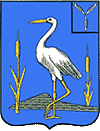 АДМИНИСТРАЦИЯ БОЛЬШЕКАРАЙСКОГО МУНИЦИПАЛЬНОГО ОБРАЗОВАНИЯ РОМАНОВСКОГОМУНИЦИПАЛЬНОГО РАЙОНА САРАТОВСКОЙ ОБЛАСТИ	Распоряжение	№ 7-р03  марта 2023 годас.Большой КарайО подготовке к штабной тренировкепо организации пропуска паводковых вод6 марта 2023годаВ соответствии с Планом основных мероприятий Романовского муниципального района в области гражданской обороны, предупреждения и ликвидации чрезвычайных ситуаций, обеспечения пожарной безопасности и безопасности людей на водных объектах на 2023 год и в соответствии с организационными указаниями по подготовке и проведению штабной тренировки утвержденные губернатором области – Заместителем Председателя Правительства Саратовской области и с целью подготовки органов управления, сил и средств муниципального звена Саратовской территориальной подсистемы единой государственной системы предупреждения и ликвидации чрезвычайных ситуаций (далее РСЧС) к безопасному пропуску паводковых вод  2023 года:1. 6 марта 2023 года  принять участие в проведении областной штабной тренировки с привлечением сил и средств Саратовской территориальной подсистемы РСЧС по теме: «Действия органов управления, комиссии по предупреждению и ликвидации чрезвычайных ситуаций и обеспечению пожарной безопасности Саратовской территориальной подсистемы РСЧС при угрозе и возникновении чрезвычайных ситуаций, вызванных резким повышением уровня паводковых вод».2. Для участия в областной противопаводковой тренировке привлечь:Администрацию Большекарайского муниципального образования Романовского муниципального района – 2 чел., 1 ед. техн.;ИП Глава КФХ Воронин В.В. -1 чел., 1 ед. техн.(по согласованию);ИП Глава КФХ Тарасов В.И. – 1 чел., 1 ед. техн. (по согласованию).	3. Признать утратившим силу распоряжение администрации Романовского муниципального района Саратовской области от 01.03.2022 года № 8-р «О подготовке к командно-штабной тренировке по организации пропуска паводковых вод на территории Большекарайского муниципального района 2 марта 2022 года».4. Контроль за исполнением настоящего распоряжения оставляю за собой.Глава Большекарайского                                        муниципального образования	     Н.В. Соловьева